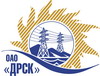 Открытое Акционерное Общество«Дальневосточная распределительная сетевая  компания»ПРОТОКОЛ № 540/МТПиР-РЗакупочной комиссии по рассмотрению предложений по открытому электронному запросу предложений на право заключения договора на поставку: «Автомобили КАМАЗ (АЭС)» закупка № 881 раздел 2.2.2.  ГКПЗ 2015ПРИСУТСТВОВАЛИ: 9 членов постоянно действующей Закупочной комиссии ОАО «ДРСК»  2-го уровня.ВОПРОСЫ, ВЫНОСИМЫЕ НА РАССМОТРЕНИЕ ЗАКУПОЧНОЙ КОМИССИИ: О  рассмотрении результатов оценки заявок Участников.О признании предложений соответствующими условиям запроса предложений.О предварительной ранжировке предложений.О проведении переторжкиРЕШИЛИ:По вопросу № 1:Признать объем полученной информации достаточным для принятия решения.Утвердить цены, полученные на процедуре вскрытия конвертов с предложениями участников открытого запроса предложений.По вопросу № 2Признать предложения ООО «АвтоЦентрСамарагд» г. Благовещенск ул. Театральная 226, ООО «ГИРД-Автофургон» г. Миасс, ул. Севастопольская, 1а соответствующими условиям закупки.По вопросу № 3:Утвердить предварительную ранжировку предложений Участников:По вопросу № 4:Провести переторжку. Допустить к участию в переторжке предложения следующих участников: ООО «АвтоЦентрСамарагд» г. Благовещенск ул. Театральная 226, ООО «ГИРД-Автофургон» г. Миасс, ул. Севастопольская, 1а.  Определить форму переторжки: заочная.Назначить переторжку на 09.07.2015 в 10:00 час. (благовещенского времени).Место проведения переторжки: ЭТП b2b-energoТехническому секретарю Закупочной комиссии уведомить участников, приглашенных к участию в переторжке, о принятом комиссией решенииг. Благовещенск«08» июля 2015№Наименование претендента на участие в закупке и его адресПредмет и цена предложения на участие в закупке1ООО «АвтоЦентрСамарагд»г. Благовещенск ул. Театральная 226 Цена: 5 350 152,54  руб.  без учета НДС (6 313 180,00 руб. с учетом НДС). 2ООО «ГИРД-Автофургон»г. Миасс, ул. Севастопольская, 1аЦена: 6 184 237,29  руб.  без учета НДС (7 297 400,00 руб. с учетом НДС). Место в предварительной ранжировкеНаименование участника и его адресЦена предложения на участие в закупке без НДС, руб.Балл по неценовой предпочтительности1 местоООО «АвтоЦентрСамарагд»г. Благовещенск ул. Театральная 226 5 350 152,54  3,002 местоООО «ГИРД-Автофургон»г. Миасс, ул. Севастопольская, 1а6 184 237,29  3,00Ответственный секретарь Закупочной комиссии  2 уровня ОАО «ДРСК»____________________М.Г. ЕлисееваТехнический секретарь Закупочной комиссии  2 уровня ОАО «ДРСК»____________________Е.Ю. Коврижкина